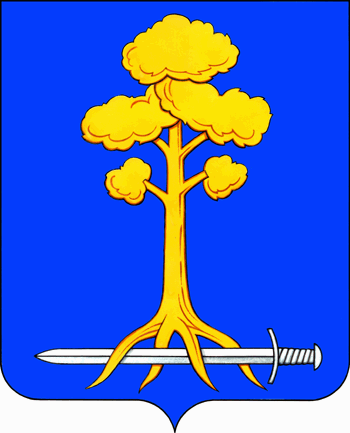 МУНИЦИПАЛЬНОЕ ОБРАЗОВАНИЕСЕРТОЛОВОВСЕВОЛОЖСКОГО МУНИЦИПАЛЬНОГО РАЙОНАЛЕНИНГРАДСКОЙ ОБЛАСТИАДМИНИСТРАЦИЯР А С П О Р Я Ж Е Н И Е17 марта 2021 г. 				                                                №54г. Сертолово          В целях взаимодействия  органов местного самоуправления МО Сертолово с предприятиями и организациями всех организационно-правовых форм, общественными объединениями, учреждениями, средствами массовой информации, осуществляющими свою деятельность на территории МО Сертолово,  по подготовке и проведению празднования 76-ой годовщины Победы в Великой Отечественной войне 1941-1945 годов: Создать организационный комитет по подготовке и проведению мероприятий, посвященных празднованию 76-ой годовщины Победы в Великой Отечественной войне 1941-1945 годов (далее – Организационный комитет).       2. Утвердить состав Организационного комитета, согласно приложению  к настоящему распоряжению.        3. Поручить Организационному комитету в срок до 30.03.2021 г. разработать План основных мероприятий, посвященных празднованию  76-ой годовщины Победы в Великой Отечественной войне 1941-1945 годов, представить его на утверждение.       4. Распоряжение вступает в силу после подписания.       5.Распоряжение подлежит размещению на официальном сайте администрации МО Сертолово в информационно-телекоммуникационной сети Интернет.       6. Контроль за исполнением настоящего распоряжения оставляю за собой.     Глава администрации			                                  Ю.А. ХодькоПриложение  к распоряжению администрации МО Сертоловоот 17.03.2021 г.  №54Составорганизационного комитета по подготовке и проведению мероприятий, посвященных празднованию 76-ой годовщины Победы в Великой Отечественной войне 1941-1945 годовО подготовке к празднованию 76-ой годовщины Победы  в Великой Отечественной войне 1941-1945 годовПредседатель организационного комитетаПредседатель организационного комитетаРудь Надежда Ивановна Первый заместитель главы администрации МО СертоловоЗаместитель председателя организационного комитетаЗаместитель председателя организационного комитетаМиллер Елена ГригорьевнаНачальник отдела местного самоуправления администрации МО СертоловоЧлены  организационного комитета:Члены  организационного комитета:Могильников Алексей ВладимировичПредседатель комитета жилищно-коммунального хозяйства администрации МО СертоловоОрехова Екатерина ВладимировнаПредседатель комитета по управлению муниципальным имуществом администрации МО СертоловоБелобоков Сергей АндреевичНачальник отдела административного обеспечения и информатизации администрации МО СертоловоСвеженцев Михаил АлексеевичНачальник отдела ВУС администрации МО СертоловоГайдаш Николай СеменовичЗаместитель председателя совета депутатов МО Сертолово (по согласованию)Матусевич Марина СтепановнаДиректор МАУ «Сертоловский КСЦ «Спектр», депутат совета депутатов МО Сертолово (по согласованию)Пичугин Александр ВикторовичЗаместитель директора- руководитель медиапроектов МАУ «Сертоловский КСЦ «Спектр», депутат совета депутатов МО Сертолово (по согласованию)Мельник Виктория ЕвгеньевнаГлавный редактор газеты «Петербургский рубеж»Кисляков Вадим ЕвгеньевичДиректор Сертоловского МУ «Оказание услуг «Развитие», депутат совета депутатов МО Сертолово (по согласованию)Кораблева Тамара ВасильевнаПочетный житель г. Сертолово, председатель общественной организации ветеранов МО Сертолово (по согласованию)  Секретарь организационного комитета Секретарь организационного комитетаБуравская Ирина НиколаевнаГлавный специалист отдела местного самоуправления администрации МО Сертолово